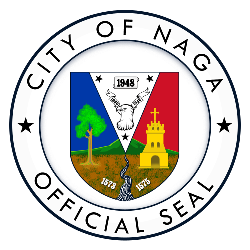 ORDER OF BUSINESSFOR THE 87TH REGULAR SESSION OF THE 14TH SANGGUNIANG PANLUNGSOD ON TUESDAY, APRIL 23, 2024, 9:00 A.M. AT THE SANGGUNIANG PANLUNGSOD SESSION HALL, CITY HALL, NAGA CITY:-CALL TO ORDERROLL CALLHon. Cecilia B. Veluz-De Asis	– City Vice Mayor 
& Presiding OfficerHon. Jessie R. Albeus	- City CouncilorHon. Joselito S.A. del Rosario	- City CouncilorHon. Ghiel G. Rosales	- City CouncilorHon. Melvin Ramon G. Buenafe	- City CouncilorHon. Gilda Gayle R. Abonal-Gomez 	- City CouncilorHon. Vidal P. Castillo	- City CouncilorHon. Jose C. Rañola	- City CouncilorHon. Jose B. Perez	- City CouncilorHon. Salvador M. del Castillo	- City CouncilorHon. Antonio B. Beltran	- City CouncilorHon. Ma. Corazon M. Peñaflor	- LnmB President &
Ex-Officio MemberHon. Jefson Romeo B. Felix	- SKF President &
Ex-Officio MemberPRAYERPAMBANSANG AWITHEART OF BICOL MARCHPRIVILEGE TIMEREADING AND APPROVAL OF THE ORDER OF BUSINESSORDER OF BUSINESSSPECIAL BUSINESS OR ORDERProposed resolution authored by Hon. Jessie R. Albeus, individually congratulating and commending seven (7) students from Naga City who have won awards in various international academic competitions (Spin2024-0430);UNFINISHED BUSINESSJoint committee report of the joint committee hearing of the Committee on Laws, Ordinances, and Reorganization and the Committee on Health and Nutrition for the hearing held on April 8, 2024(Spin2024-0427);Letter dated April 11, 2024, of Mr. Wilfredo B. Prilles, City Planning and Development Coordinator, pertaining to the query on the existence of bars along Carnation Street (Spin2024-0431); Letter dated April 16, 2024, of Mr. Frank M. Mendoza, Acting Head, City Agriculture Office, respectfully requesting for the ratification of the Memorandum of Agreement between the City Government of Naga, the Independent Component City Agriculture and Fishery Council (ICCAFC), and the Naga City Adventist College, Inc., (NVAC) regarding the use of a portion of the property of the latter in Barangay Panicuason, Naga City, as crop demonstration site for high value crop farmers (Spin2024-0429);NEW BUSINESSProposed ordinance authored by Hon. Joselito S.A. del Rosario establishing the Social Protection Ordinance of Naga (Spin2024-0438);1st Indorsement dated April 15, 2024, of the City Budget Officer, forwarding the 2024 Annual Budget of Barangay Del; Rosario, Naga City, involving the amount of ₱13,611,362.00, for review (Spin2024-0434);1st Indorsement dated April 17, 2024, of the City Budget Officer, forwarding the 2024 Annual Budget of the Sangguniang Kabataan of Barangay Dinaga, Naga City, involving the amount of ₱348,972.08, for review (Spin2024-0435);1st Indorsement dated April 17, 2024, of the City Budget Officer, forwarding the 2024 Annual Budget of the Sangguniang Kabataan of Barangay Concepcion Grande, Naga City, involving the amount of ₱2,216,066.56, for review (Spin2024-0436);Letter dated April 5, 2024, of Mr. Wilfredo B. Prilles, City Planning and Development Coordinator, submitting their technical evaluation of the documents submitted by Ms. Mary Jean S. Jagunap pertaining to her application for rezoning of a parcel of land located in Barangay Concepcion Pequeña, Naga City  (Spin2024-0432);OTHER MATTERSNOMINAL VOTINGADJOURNMENT